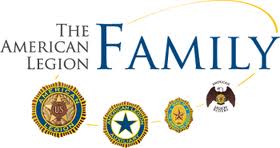 NEBRASKA – DISTRICT 8 MONTHLY NEWSLETTER –  MARCH  2018Washington County – Douglas County – Sarpy County		Upcoming events for the 2018 CalendarMarch 1, Deadline for Eagle Scout, Boys & Girls State, Teacher OY, Junior Law!March 8, National Commander Dinner, Cascio’s; Social 1800, Dinner 1900March 17, Saturday, District 3 Convention, Coleridge NE 0900April 7, Saturday District 8 County (WW) Counties Tour- Washington County 0900-1100 Ft Calhoun#358 Breakfast, Douglas County 1200-1400 Benson#112 Lunch, Sarpy County 1500-1700 Papillion#32 Dinner. April 14, Saturday, Jr Law Cadet interviews 11:00am Ralston Post #373May 20, Sunday, Girls and Boys State Orientation, 2:00pm, Omaha Post #1June 21st to 24th, DEC and Department Convention Kearney Ramada InnJuly 26th to 29th, National Membership Training, Indianapolis INAugust 24th to 30th , National Convention in Minneapolis MN________________________________________________________________________In February I visited 9 of 19 Posts and officiated at the District 8 Convention. My “Thanks” goes out to those Department Officers, District Officers, Post Commanders, Auxiliary, Sons of the American Legion and American Legion Riders who participated in the District 8 Convention on February 10, 2018 at Post #331. Unfortunately, an emergency medical problem interrupted the official proceedings.__________________________________________________________________________National Convention Delegates & Alternates! If you wish to be considered to be a delegate (1) or alternate (6) to the National Convention, please contact me ASAP!___________________________________________________________________Junior Law Cadet the Jr Law Cadet dates have been changed. The amended application and pamphlet are attached. If you have applications that have already been submitted please contact those applicants to inform them of the changes.   The State Patrol has changed Law Cadet training session will be a COMBINED training of 30 girls and 30 boys during the week of June 18-21. In addition to the change of dates, the Graduation Ceremony will now be held Thursday, June 21st at 7:00 PM at the State Patrol training center. Also changed the number of available cadet positions has also changed, the new allotment will be Districts 8 can send 3 boys and 3 girls>   Attachment follows:https://mail.google.com/mail/u/0/#search/Cadet/161b4e66fc8980ef?projector=1&messagePartId=0.1District 8 Time & Place Designations for 2018 & 20192018 Junior Law Cadet Interviews, April 14th 2018 Saturday 1100 at Ralston #373. Hosted by Chairman John Wenninghoff.2018 Boys & Girls State Orientation, May 20th, 2018 Sunday 1400 at Omaha Post #1. Hosted by Chairman District 8 Commander Michael Sheridan.2018 District 8 “Hat’s Off” Meeting, September 22, Saturday 1200 at Benson Post #112. Hosted by Post Commander Bruce Husted.2018 Fall Round-Up, October 13, 2018 Saturday 1200 at Gretna Post #216, 11690 S 216th St, Gretna, NE, Hosted by Post Cmdr Jeff Jones.2018 Oratorical Contest, November 17, 2018 Saturday 1300 at Creighton Prep Auditorium at 7400 Western Avenue, Hosted by Omaha Post #1. Chairman David Smith.2019 District 8 Convention February 9, 2019 Saturday 0900 at South Omaha Post #331 at 4830 South 21st Street, Omaha. Hosted by Post Commander Stan Kurtzba2019 Junior Law Cadet Interviews April 13, 2019 Saturday 1300 at Ft. Calhoun Post #348, at 1311 Court St Fort Calhoun, NE hosted by Post Commander Lawrence Kusek.2019 Boys & Girls State Orientation, May 18, 2019 Saturday 1400 at Valley Post #58, at 111 E Front St Valley, Ne Hosted by Post Commander Richard Rowe District Fundraisers & Legion Family Events   (If you have a Post Fundraiser for Legion Family Events, please sent me the Information or flyer so I can Post in this District Newsletter)March 9th, Friday, Legion Food Drive, 1400-1700 Bakers at Twin Creek MallMarch 10, Saturday, AOH St. Patricks’ Day Parade, 1000 Downtown Omaha NEMarch 11, Legion Family Brunch, Fundraiser for Javelin Service Dog, Post #373March 21, Wednesday, Post#339 Programs Fundraiser, Spaghetti Dinner $10.00 at Cascio’s Steak House. 1620 S 10th Street, Omaha 1700, silent auction items.Attached is the 2018 National American Legion College application.  The focus of this week-long course is designed to familiarize up and coming members with American Legion best practices using problem solving scenarios, facilitation, leadership development, and creating a mission and vision for our posts and districts. Additionally, we will be providing training on how to integrate with current department practices to best be of service upon their return. You must have completed the American Legion Education Institute BASIC Training course as a prerequisite and provide a copy of the certificate with your application. Please note on Section VI (Department Recommendation) a new qualification for attendees:   - Able to develop, present, coordinate, and/or facilitate American Legion training at department through post levels. If you are interested fill it out and return to the Department Adjutant prior to June 2. Any application received after June 2 will NOT be considered. The fillable PDF form is also available on legion.org  at the following link:   https://www.legion.org/collegeRespectfully, David W. Salak, Department Adjutant, Nebraska American Legion 402-464-6338